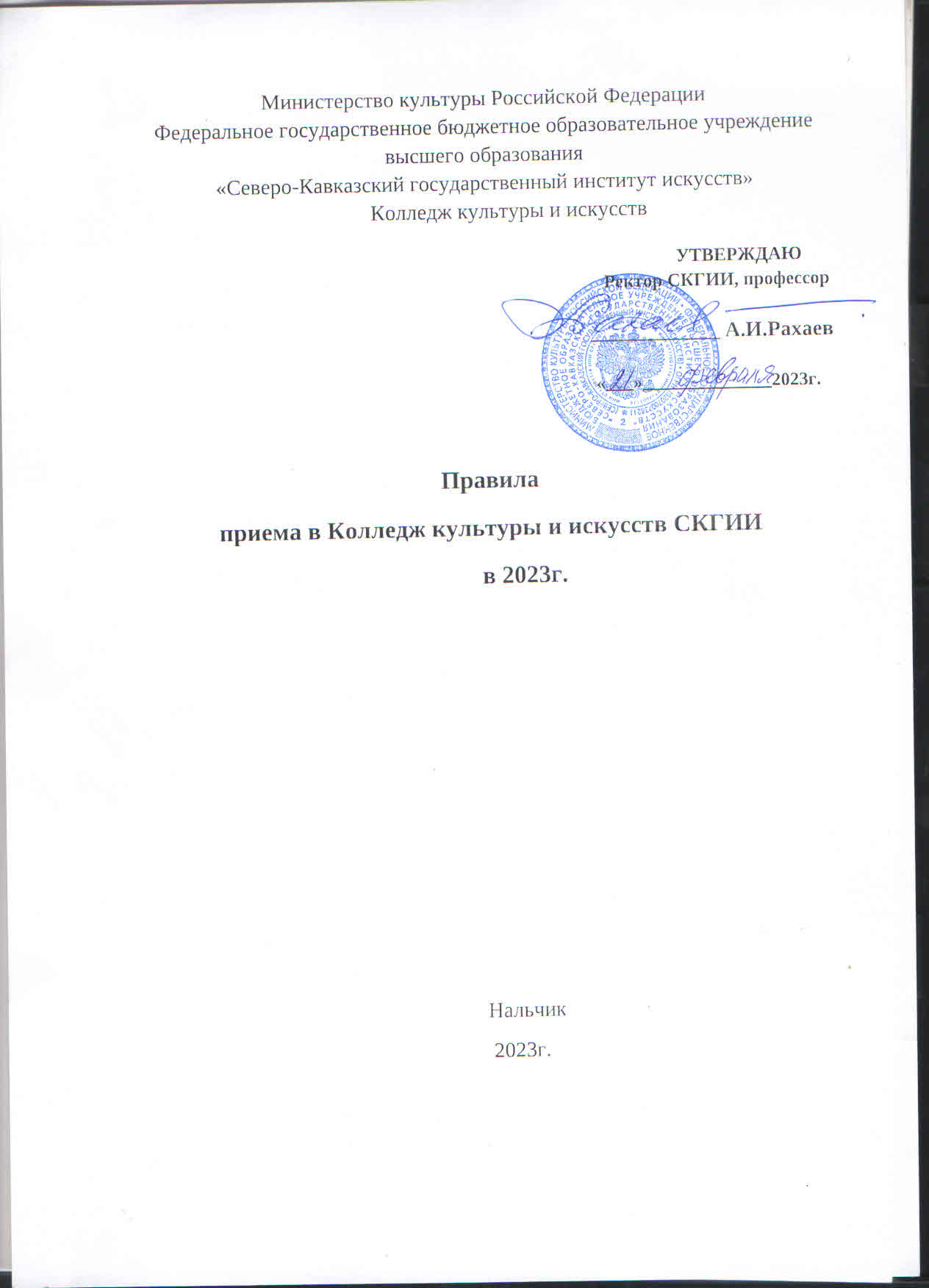 Общие положенияНастоящие правила регламентируют прием граждан Российской Федерации, иностранных граждан, лиц без гражданства, в том числе соотечественников, проживающих за рубежом (далее соответственно – граждане, лица, поступающие), на обучение по образовательным программам среднего профессионального образования по специальностям среднего профессионального образования (далее – образовательные программы) в  колледж культуры и искусств ФГБОУ ВО «Северо-Кавказский государственный институт искусств» (СКГИИ), осуществляющую образовательную деятельность по образовательным программам среднего профессионального образования (далее – образовательная организация), за счет бюджетных ассигнований федерального бюджета, по договорам об образовании, заключаемым при приеме на обучение за счет средств физических и (или) юридических лиц (далее – договор об оказании платных образовательных услуг), а также определяет особенности проведения вступительных испытаний для инвалидов и лиц с ограниченными возможностями здоровья.Правила разработаны в соответствии с:Федеральным законом от 29.12.2012 № 273-ФЗ «Об образовании в Российской Федерации»;приказом Минпросвещения России от 02.09.2020 № 457 «Об утверждении порядка приема на обучение по образовательным программам среднего профессионального образования» (в ред. Приказов Минпросвещения РФ в ред. Приказов Минпросвещения РФ от 16.03.2021 N 100, от 30.04.2021 N 222, от 20.10.2022 N 915) ;Уставом ФГБОУ ВО СКГИИ и иными нормативными актами.Прием в колледж культуры и искусств СКГИИ для обучения по образовательным программам среднего профессионального образования осуществляется по заявлениям лиц, имеющих основное общее образование или среднее общее образование.Прием на обучение по образовательным программам за счет бюджетных ассигнований федерального бюджета, бюджетов субъектов Российской Федерации и местных бюджетов является общедоступным, если иное не предусмотрено частью 4 статьи 68 Федерального закона "Об образовании в Российской Федерации".Прием иностранных граждан на обучение в образовательные организации осуществляется за счет бюджетных ассигнований федерального бюджета, бюджетов субъектов Российской Федерации или местных бюджетов в соответствии с международными договорами Российской Федерации, федеральными законами или установленной Правительством Российской Федерации квотой на образование иностранных граждан в Российской Федерации, а также по договорам об оказании платных образовательных услуг.Условиями приема на обучение по образовательным программам гарантированы соблюдение права на образование и зачисление из числа поступающих, имеющих соответствующий уровень образования, наиболее способных и подготовленных к освоению образовательной программы соответствующего уровня и соответствующей направленности лиц.Образовательная организация осуществляет обработку полученных в связи с приемом в колледж культуры и искусств персональных данных поступающих в соответствии с требованиями законодательства Российской Федерации в области персональных данных. 2.Организация приема на обучениеОрганизация приема на обучение по образовательным программам осуществляется приемной комиссией образовательной организации (далее – приемная комиссия). Председателем приемной комиссии является руководитель образовательной организации.Состав, полномочия и порядок деятельности приемной комиссии регламентируются положением о ней, утверждаемым руководителем образовательной организации.Работу приемной комиссии и делопроизводство, а также личный прием поступающих и их родителей (законных представителей) организует ответственный секретарь приемной комиссии, который назначается руководителем образовательной организации.Для организации и проведения вступительных испытаний по специальностям, требующим наличия у поступающих определенных творческих способностей, физических и (или) психологических качеств (далее – вступительные испытания), председателем приемной комиссии утверждаются составы экзаменационных и апелляционных комиссий. Полномочия и порядок деятельности экзаменационных и апелляционных комиссий определяются положениями о них, утвержденными председателем приемной комиссии.При приеме в колледж культуры и искусств обеспечиваются соблюдение прав граждан в области образования, установленных законодательством Российской Федерации, гласность и открытость работы приемной комиссии.С целью подтверждения достоверности документов, представляемых поступающими, приемная комиссия вправе обращаться в соответствующие государственные (муниципальные) органы и организации.Образовательная организация знакомит поступающего и (или) его родителей (законных представителей) со своим уставом, лицензией на осуществление образовательной деятельности, свидетельством о государственной аккредитации, образовательными программами и другими документами, регламентирующими организацию и осуществление образовательной деятельности, права и обязанности обучающихся.В целях информирования о приеме на обучение образовательная организация размещает информацию на официальном сайте организации в информационно-телекоммуникационной сети «Интернет» (далее – официальный сайт), иными способами с использованием информационно-телекоммуникационной сети «Интернет», а также обеспечивает свободный доступ в здание образовательной организации к информации, размещенной на информационном стенде (табло) приемной комиссии и (или) в электронной информационной системе (далее вместе - информационный стенд).Приемная комиссия на официальном сайте образовательной организации и информационном стенде до начала приема документов размещает следующую информацию: Не позднее 1 марта:правила приема в  колледж культуры и искусств;условия приема на обучение по договорам об оказании платных образовательных услуг;перечень специальностей, по которым образовательная организация объявляет прием в соответствии с лицензией на осуществление образовательной деятельности (с указанием форм получения образования (очная, очно-заочная, заочная); (в ред. Приказа Минпросвещения РФ от 16.03.2021 N 100)требования к уровню образования, которое необходимо для поступления;перечень вступительных испытаний;информацию о формах проведения вступительных испытаний;особенности проведения вступительных испытаний для инвалидов и лиц с ограниченными возможностями здоровья;            - информацию о необходимости (отсутствии необходимости) прохождения поступающими обязательного предварительного медицинского осмотра(обследования).      Не позднее 1 июня:общее количество мест для приема по каждой специальности, в том числе по различным формам обучения;количество мест, финансируемых за счет бюджетных ассигнований федерального бюджета, бюджетов субъектов Российской Федерации, местных бюджетов по каждой специальности, в том числе по различным формам обучения;количество мест по каждой специальности по договорам об оказании платных образовательных услуг, в том числе по различным формам получения образования;правила подачи и рассмотрения апелляций по результатам вступительных испытаний;информацию о наличии общежития и количестве мест в общежитиях, выделяемых для иногородних поступающих;образец договора об оказании платных образовательных услуг.В период приема документов приемная комиссия ежедневно размещает на официальном сайте образовательной организации и информационном стенде приемной комиссии сведения о количестве поданных заявлений по каждой специальности с  указанием форм обучения (очная, очно-заочная, заочная).Приемная комиссия образовательной организации обеспечивает функционирование специальных телефонных линий и раздела на официальном сайте образовательной организации для ответов на обращения, связанные с приемом в колледж культуры и искусств.3.Прием документов от поступающихПрием в колледж культуры и искусств по образовательным программам проводится на первый курс по личному заявлению граждан.Прием документов начинается 19 июня 2023г.Прием заявлений у лиц, поступающих для обучения по образовательным программам по специальностям, требующим у поступающих определенных творческих способностей, физических и (или) психологических качеств, осуществляется до 17.00  10 августа 2023г.При наличии свободных мест в образовательной организации прием документов продлевается до 25 ноября текущего года.При подаче заявления (на русском языке) о приеме в колледж культуры и искусств поступающий предъявляет следующие документы:Граждане Российской Федерации: оригинал или копию документов, удостоверяющих его личность, гражданство, кроме случаев подачи заявления с использованием функционала федеральной государственной информационной системы "Единый портал государственных и муниципальных услуг (функций) (далее - ЕПГУ); в случае подачи заявления с использованием функционала ЕПГУ: копию документа об образовании и (или) документа об образовании и о квалификации или электронный дубликат документа об образовании и (или) документа об образовании и о квалификации, созданный уполномоченным должностным лицом многофункционального центра предоставления государственных и муниципальных услуг и заверенный усиленной квалифицированной электронной подписью уполномоченного должностного лица многофункционального центра предоставления государственных и муниципальных услуг (далее - электронный дубликат документа об образовании и (или) документа об образовании и о квалификации);4 фотографии;Иностранные граждане, лица без гражданства, в том числе соотечественники, проживающие за рубежом: копию документа, удостоверяющего личность поступающего, либо документ, удостоверяющий личность иностранного гражданина в Российской Федерации; оригинал документа (документов) иностранного государства об образовании и (или) документа об образовании и о квалификации (далее – документ иностранного государства об образовании), если удостоверяемое указанным документом образование признается в Российской Федерации на уровне соответствующего образования в соответствии со статьей 107 Федерального закона «Об образовании в Российской Федерации» (в случае, установленном Федеральным законом «Об образовании в Российской Федерации», – также свидетельство о признании иностранного образования);заверенный в порядке, установленном статьей 81 Основ законодательства Российской Федерации о нотариате от 11.02.1993 № 4462-1, перевод на русский язык документа иностранного государства об образовании и приложения к нему (если последнее предусмотрено законодательством государства, в котором выдан такой документ);копии документов или иных доказательств, подтверждающих принадлежность соотечественника, проживающего за рубежом, к группам, предусмотренным пунктом 6 статьи 17 Федерального закона от 24.05.1999 № 99-ФЗ «О государственной политике Российской Федерации в отношении соотечественников за рубежом»;4 фотографии.Фамилия, имя и отчество (последнее – при наличии) поступающего, указанные в переводах поданных документов, должны соответствовать фамилии, имени и отчеству (последнее – при наличии), указанным в документе, удостоверяющем личность иностранного гражданина в Российской Федерации.При необходимости создания специальных условий при проведении вступительных испытаний инвалиды и лица с ограниченными возможностями здоровья – дополнительно документ, подтверждающий инвалидность или ограниченные возможности здоровья, требующие создания указанных условий.Помимо указанных документов, поступающие вправе предоставить оригинал или копию документов, подтверждающих результаты индивидуальных достижений, а также копию договора о целевом обучении, заверенную заказчиком целевого обучения, или незаверенную копию указанного договора с предъявлением его оригинала.При личном представлении оригиналов документов поступающим допускается заверение их копий образовательной организацией.В заявлении поступающим указываются следующие обязательные сведения:фамилия, имя и отчество (последнее – при наличии);дата рождения;реквизиты документа, удостоверяющего его личность, когда и кем выдан; страховой номер индивидуального лицевого счета в системе индивидуального (персонифицированного) учета (номер страхового свидетельства обязательного пенсионного страхования) (при наличии);о предыдущем уровне образования и документе об образовании и (или) документе об образовании и о квалификации, его подтверждающем;специальность, для обучения по которой он планирует поступать в колледж культуры и искусств, с указанием условий обучения и формы обучения (в рамках контрольных цифр приема, мест по договорам об оказании платных образовательных услуг);нуждаемость в предоставлении общежития;необходимость создания для поступающего специальных условий при проведении вступительных испытаний в связи с его инвалидностью или ограниченными возможностями здоровья.В заявлении также фиксируется факт ознакомления (в том числе через информационные системы общего пользования) с копиями лицензии на осуществление образовательной деятельности, свидетельства о государственной аккредитации образовательной деятельности по образовательным программам и приложения к ним или отсутствия копии указанного свидетельства. Факт ознакомления заверяется личной подписью поступающего.Подписью поступающего заверяется также следующее:согласие на обработку полученных в связи с приемом в колледж культуры и искусств персональных данных поступающих;факт получения среднего профессионального образования впервые;ознакомление с уставом образовательной организации, с лицензией на осуществление образовательной деятельности, со свидетельством о государственной аккредитации, с образовательными программами и другими документами, регламентирующими организацию и осуществление образовательной деятельности, права и обязанности обучающихся;ознакомление (в том числе через информационные системы общего пользования) с датой предоставления оригинала документа об образовании и (или) документа об образовании и о квалификации.В случае представления поступающим заявления, содержащего не все сведения, предусмотренные пунктом 3.10 настоящего Положения, и (или) сведения, не соответствующие действительности, образовательная организация возвращает документы поступающему. Прохождение предварительных медицинских осмотров для лиц, поступающих в Колледж культуры и искусств СКГИИ в 2023 г. для  обучения по основным образовательным программам среднего профессионального образования, Постановлением Правительства РФ от 14.08.2013г. № 697 «Об утверждении перечня специальностей и направлений подготовки при приеме на обучение, по которым поступающие проходят обязательные медицинские осмотры (обследования)» и Правилами приема на обучение по программам среднего профессионального образования в ККИ СКГИИ в 2023 году не предусмотрено.Поступающие вправе направить/представить в колледж культуры и искусств заявление о приеме, а также необходимые документы одним из следующих способов:1) лично в колледж культуры и искусств;2) через операторов почтовой связи общего пользования (далее – по почте) заказным письмом с уведомлением о вручении. При направлении документов по почте поступающий к заявлению о приеме прилагает копии документов, удостоверяющих его личность и гражданство, документа об образовании и (или) документа об образовании и о квалификации, а также иных документов, предусмотренных настоящими Правилами;3) в электронной форме (если такая возможность предусмотрена в образовательной организации) в соответствии с Федеральным законом от 06.04.2011 № 63-ФЗ «Об электронной подписи», Федеральным законом от 27.07.2006 № 149-ФЗ «Об информации, информационных технологиях и о защите информации», Федеральным законом от 07.07.2003 № 126-ФЗ «О связи» (документ на бумажном носителе, преобразованный в электронную форму путем сканирования или фотографирования с обеспечением машиночитаемого распознавания его реквизитов):- посредством электронной почты образовательной организации или электронной информационной системы организации, в том числе с использованием функционала официального сайта, или иным способом с использованием информационно-телекоммуникационной сети «Интернет»;- с использованием функционала федеральной государственной информационной системы "Единый портал государственных и муниципальных услуг (функций)";- с использованием функционала (сервисов) региональных порталов государственных и муниципальных услуг, являющихся государственными информационными системами субъектов Российской Федерации, созданными органами государственной власти субъектов Российской Федерации (при наличии).Образовательная организация осуществляет проверку достоверности сведений, указанных в заявлении о приеме, и соответствия действительности поданных электронных образов документов. При проведении указанной проверки организация вправе обращаться в соответствующие государственные информационные системы, государственные (муниципальные) органы и организации.Документы, направленные в колледж культуры и искусств одним из способов, перечисленных в настоящем пункте, принимаются не позднее сроков, установленных пунктами 3.2-3.4 настоящего Правила приема.Поступающему при личном представлении документов выдается расписка о приеме документов.Не допускается взимание платы с поступающих при подаче документов, указанных в пунктах 3.6-3.8 настоящего Положения.На каждого поступающего заводится личное дело, в котором хранятся все сданные документы (копии документов), включая документы, представленные с использованием функционала ЕПГУ.По письменному заявлению поступающий имеет право забрать оригинал документа об образовании и (или) документа об образовании и о квалификации и другие документы, представленные поступающим. Документы должны возвращаться образовательной организацией в течение следующего рабочего дня после подачи заявления.4. Вступительные испытанияВ соответствии с перечнем вступительных испытаний при приеме на обучение по образовательным программам среднего профессионального образования по специальностям, требующим у поступающих наличия определенных творческих способностей, физических и (или) психологических качеств, утверждаемым Министерством просвещения Российской Федерации, проводятся вступительные испытания при приеме на обучение в ККИ СКГИИ по всем специальностям (Часть 8 статьи 55 Федерального закона от 29 декабря 2012 г. N 273-ФЗ "Об образовании в Российской Федерации" (Собрание законодательства Российской Федерации, 2012, N 53, ст. 7598; 2019, N 30, ст. 4134).            Вступительные испытания творческой направленности начинаются 5 июля 2023 года. Вступительные испытания проводятся в письменной и (или) устной форме, в виде прослушивания, просмотра, собеседования или в ином виде, определяемом программами вступительных испытаний. Вступительное испытание, проводимое в устной форме, оформляется протоколом, в котором фиксируются вопросы к поступающему и комментарии экзаменаторов.Оценка результатов вступительных испытаний осуществляется по балльной системе, включающей критерии оценивания, определяемой правилами приема. Успешное прохождение вступительных испытаний подтверждает наличие у поступающих определенных творческих способностей, физических и (или) психологических качеств, необходимых для обучения по соответствующим образовательным программам.                        5.Особенности проведения вступительных испытаний для инвалидов и лиц с ограниченными возможностями здоровьяИнвалиды и лица с ограниченными возможностями здоровья при поступлении в колледж культуры и искусств сдают вступительные испытания с учетом особенностей психофизического развития, индивидуальных возможностей и состояния здоровья (далее – индивидуальные особенности) таких поступающих. При проведении вступительных испытаний обеспечивается соблюдение следующих требований:вступительные испытания проводятся для инвалидов и лиц с ограниченными возможностями здоровья в одной аудитории совместно с поступающими, не имеющими ограниченных возможностей здоровья, если это не создает трудностей для поступающих при сдаче вступительного испытания;присутствие ассистента из числа работников образовательной организации или привлеченных лиц, оказывающего поступающим необходимую техническую помощь с учетом их индивидуальных особенностей (занять рабочее место, передвигаться, прочитать и оформить задание, общаться с экзаменатором);поступающим предоставляется в печатном виде инструкция о порядке проведения вступительных испытаний;поступающие с учетом их индивидуальных особенностей могут в процессе сдачи вступительного испытания пользоваться необходимыми им техническими средствами;материально-технические условия должны обеспечивать возможность беспрепятственного доступа поступающих в аудитории, туалетные и другие помещения, а также их пребывания в указанных помещениях (наличие пандусов, поручней, расширенных дверных проемов, лифтов, при отсутствии лифтов аудитория должна располагаться на первом этаже; наличие специальных кресел и других приспособлений).Дополнительно при проведении вступительных испытаний обеспечивается соблюдение требований в зависимости от категорий поступающих с ограниченными возможностями здоровья:а) для слепых: задания для выполнения на вступительном испытании, а также инструкция о порядке проведения вступительных испытаний оформляются рельефно-точечным шрифтом Брайля или в виде электронного документа, доступного с помощью компьютера со специализированным программным обеспечением для слепых, или зачитываются ассистентом;письменные задания выполняются на бумаге рельефно-точечным шрифтом Брайля или на компьютере со специализированным программным обеспечением для слепых или надиктовываются ассистенту;поступающим для выполнения задания при необходимости предоставляется комплект письменных принадлежностей и бумага для письма рельефно-точечным шрифтом Брайля, компьютер со специализированным программным обеспечением для слепых;б) для слабовидящих: обеспечивается индивидуальное равномерное освещение не менее 300 люкс;поступающим для выполнения задания при необходимости предоставляется увеличивающее устройство;задания для выполнения, а также инструкция о порядке проведения вступительных испытаний оформляются увеличенным шрифтом;в) для глухих и слабослышащих:наличие звукоусиливающей аппаратуры коллективного пользования, при необходимости поступающим предоставляется звукоусиливающая аппаратура индивидуального пользования;г) для лиц с тяжелыми нарушениями речи, глухих, слабослышащих все вступительные испытания по желанию поступающих могут проводиться в письменной форме;д) для лиц с нарушениями опорно-двигательного аппарата (тяжелыми нарушениями двигательных функций верхних конечностей или отсутствием верхних конечностей):письменные задания выполняются на компьютере со специализированным программным обеспечением или надиктовываются ассистенту;по желанию поступающих все вступительные испытания могут проводиться в устной форме.6.Общие правила подачи и рассмотрения апелляцийПо результатам вступительного испытания поступающий имеет право подать в апелляционную комиссию письменное заявление о нарушении, по его мнению, установленного порядка проведения испытания и (или) несогласии с его результатами (далее – апелляция).Рассмотрение апелляции не является пересдачей вступительного испытания. В ходе рассмотрения апелляции проверяется только правильность оценки результатов сдачи вступительного испытания.Апелляция подается поступающим лично на следующий день после объявления результата вступительного испытания. При этом поступающий имеет право ознакомиться со своей работой, выполненной в ходе вступительного испытания, в порядке, установленном образовательной организацией. Приемная комиссия обеспечивает прием апелляций в течение всего рабочего дня.Рассмотрение апелляций проводится не позднее следующего дня после дня ознакомления с работами, выполненными в ходе вступительных испытаний.В апелляционную комиссию при рассмотрении апелляций рекомендуется включать в качестве независимых экспертов представителей органов исполнительной власти субъектов Российской Федерации, осуществляющих государственное управление в сфере образования.Поступающий имеет право присутствовать при рассмотрении апелляции. Поступающий должен иметь при себе документ, удостоверяющий его личность, и экзаменационный лист.С несовершеннолетним поступающим имеет право присутствовать один из родителей (законных представителей).Решения апелляционной комиссии принимаются большинством голосов от числа лиц, входящих в состав апелляционной комиссии и присутствующих на ее заседании. При равенстве голосов решающим является голос председательствующего на заседании апелляционной комиссии.После рассмотрения апелляции выносится решение апелляционной комиссии об оценке по вступительному испытанию. Оформленное протоколом решение апелляционной комиссии доводится до сведения поступающего (под роспись).
        7.Зачисление в колледж культуры и искусств СКГИИ7.1 Поступающий в колледж культуры и искусств СКГИИ представляет оригинал документа об образовании и (или) документа об образовании и о квалификации. В случае подачи заявления с использованием функционала ЕПГУ поступающий подтверждает свое согласие на зачисление в образовательную организацию посредством функционала ЕПГУ в сроки, установленные образовательной организацией для представления оригинала документа об образовании и (или) документа об образовании и о квалификации.Завершение срока представления оригиналов документов: 17.00 (московское время) 17 августа 2023г. 7.2 По истечении сроков представления оригиналов документов об образовании и (или) документов об образовании и о квалификации руководителем образовательной организации издается приказ о зачислении лиц, рекомендованных приемной комиссией к зачислению из числа представивших оригиналы соответствующих документов, а также в случае подачи заявления с использованием функционала ЕПГУ, подтвердивших свое согласие на зачисление в образовательную организацию посредством функционала ЕПГУ, на основании электронного дубликата документа об образовании и (или) документа об образовании и о квалификации. Приложением к приказу о зачислении является пофамильный перечень указанных лиц. Приказ с приложением размещается на следующий рабочий день после издания на информационном стенде приемной комиссии и на официальном сайте образовательной организации.В случае если численность поступающих, включая поступающих, успешно прошедших вступительные испытания, превышает количество мест, финансовое обеспечение которых осуществляется за счет бюджетных ассигнований федерального бюджета, бюджетов субъектов Российской Федерации и местных бюджетов, образовательная организация осуществляет прием на обучение по образовательным программам среднего профессионального образования на основе результатов освоения поступающими образовательной программы основного общего или среднего общего образования, указанных в представленных поступающими документах об образовании и (или) документах об образовании и о квалификации, результатов вступительных испытаний (при наличии), результатов индивидуальных достижений, сведения о которых поступающий вправе представить при приеме, а также наличия договора о целевом обучении с организациями, указанными в части 1 статьи 71.1 Федерального закона "Об образовании в Российской Федерации" .Лицам, указанным в части 7 статьи 71 Федерального закона "Об образовании в Российской Федерации", предоставляется преимущественное право зачисления в образовательную организацию на обучение по образовательным программам среднего профессионального образования при условии успешного прохождения вступительных испытаний и при прочих равных условиях. Результаты освоения поступающими образовательной программы основного общего образования, указанные в представленных поступающими документах об образовании, учитывается средний балл Аттестата об основном общем образовании.Результаты индивидуальных достижений и (или) наличие договора о целевом обучении учитываются при равенстве результатов освоения поступающими образовательной программы основного общего образования, указанных в представленных поступающими документах об образовании и (или) документах об образовании и о квалификации.      При наличии результатов индивидуальных достижений и договора о целевом обучении учитывается в первую очередь договор о целевом обучении.7.5 При приеме на обучение по образовательным программам образовательной организацией учитываются следующие результаты индивидуальных достижений:1) наличие статуса победителя или призера в олимпиадах и иных интеллектуальных и (или) творческих конкурсах, мероприятиях, направленных на развитие интеллектуальных и творческих способностей, способностей к занятиям физической культурой и спортом, интереса к научной (научно-исследовательской), инженерно-технической, изобретательской, творческой, физкультурно-спортивной деятельности, а также на пропаганду научных знаний, творческих и спортивных достижений, в соответствии с постановлением Правительства РФ от 17.11.2015 № 1239 «Об утверждении Правил выявления детей, проявивших выдающиеся способности, сопровождения и мониторинга их дальнейшего развития»;2) наличие у поступающего статуса победителя или призера чемпионата по профессиональному мастерству среди инвалидов и лиц с ограниченными возможностями здоровья «Абилимпикс»;3) наличие у поступающего статуса победителя или призера чемпионата профессионального мастерства, проводимого автономной некоммерческой организацией "Агентство развития профессионального мастерства (Ворлдскиллс Россия)" или международной организацией "Ворлдскиллс Интернешнл WorldSkills International", или международной организацией "Ворлдскиллс Европа (WorldSkills Europe)";4) наличие у поступающего статуса чемпиона или призера Олимпийских игр, Паралимпийских игр и Сурдлимпийских игр, чемпиона мира, чемпиона Европы, лица, занявшего первое место на первенстве мира, первенстве Европы по видам спорта, включенным в программы Олимпийских игр, Паралимпийских игр и Сурдлимпийских игр;5) наличие у поступающего статуса чемпиона мира, чемпиона Европы, лица, занявшего первое место на первенстве мира, первенстве Европы по видам спорта, не включенным в программы Олимпийских игр, Паралимпийских игр и Сурдлимпийских игр.При наличии свободных мест, оставшихся после зачисления, в том числе по результатам вступительных испытаний, зачисление в колледж культуры и искусств осуществляется до 1 декабря текущего года. 7.6 В случае зачисления в образовательную организацию на основании электронного дубликата документа об образовании и (или) документа об образовании и о квалификации при подаче заявления с использованием функционала ЕПГУ обучающимся в течение месяца со дня издания приказа о его зачислении представляется в образовательную организацию оригинал документа об образовании и (или) документа об образовании и о квалификации (в ред. Приказа Минпросвещения РФ от 20.10.2022 N 915).